Al  Dirigente ScolasticoAl  Referente Orientamento Ai  Coordinatori delle classi III medieAi genitori degli alunni delle classi III medieAttività di ORIENTAMENTO A.S. 2022-2023 – Liceo Statale “G. Marconi” FolignoCarissimi, Il Liceo Statale “G. Marconi” con la sua consolidata storia e significativi trend di crescita, rappresenta un autorevole punto di riferimento territoriale in ambito scolastico. Siamo già in fase di Orientamento e ci permettiamo di chiedere la vostra collaborazione, quale snodo comunicativo essenziale per gli alunni delle terze medie.Lo staff Orientamento è pronto per accompagnare gli studenti a conoscere le peculiarità dei nostri indirizzi liceali e le innovazioni in corso che qualificano ulteriormente la nostra Offerta Formativa.
                     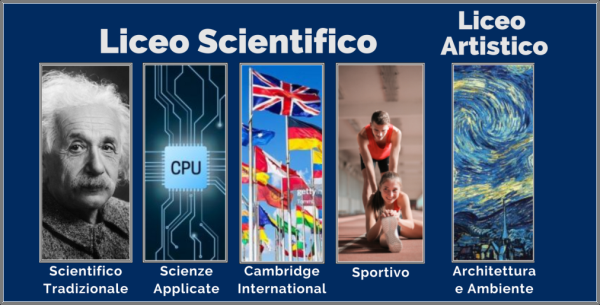      QUALI INDIRIZZI CI SONO AL LICEO MARCONI?Sono attivi numerosi indirizzi, simili tra di loro, ma con caratteristiche specifiche interessanti per le diverse tipologie di studenti, per gli specifici profili di intelligenza e di interessi personali di ciascuno:APPUNTAMENTI PER GLI STUDENTILiceale per un giornoSe i ragazzi desiderano fare una esperienza di livello, vivere la didattica del nostro Liceo, respirare il clima relazionale della scuola, anche quest’anno sono previste delle giornate liceali in presenza.Le attività si svolgeranno soprattutto di sabato mattina e qualche pomeriggio del venerdì, per impattare il meno possibile sulla didattica del percorso scolastico attuale dei ragazzi delle terze medie.Non vogliamo che siano incontri disorientanti, ma saremo essenziali, con lezioni autentiche e attività laboratoriali che incontreranno quando saranno nostri alunni. CALENDARIO GIORNATE LICEALI [Le date in calendario potrebbero subire variazioni che verranno tempestivamente comunicate tramite il sito della scuola]SABATO ore 8.30 - 12.30  VENERDI’ ore 15.00 - 17.30PER PRENOTARSI è molto semplice: Cliccare sul link in corrispondenza dell’indirizzo di interesse oppure  dall’home page sito istituzionale del Liceo Marconi Sarà possibile prenotare fino ad un massimo di due mattinate per indirizzi diversi. Le prenotazioni saranno disponibili fino al raggiungimento della capienza prevista. Poiché i posti sono limitati si prega di fare solo prenotazioni che avranno un seguito e un interesse reale per non togliere posto agli altri compagni.Se impossibilitati a partecipare vi preghiamo di darne comunicazione alla segreteria didattica alla mail scientificofoligno@libero.itAPPUNTAMENTI PER I  GENITORI Incontro informativo on line nel mese di Gennaio con Dirigente Dott.ssa Maria Paola Sebastiani, Funzioni strumentali Orientamento su piattaforma Google Meet.    La data verrà comunicata a breve sulla homepage del sito ufficiale della scuola e a coloro che si prenoteranno via mail (scientificofoligno@libero.it) verrà inviato il link relativo all’incontro.   Appuntamenti con Funzioni strumentali BES e Disabilità.Per situazioni particolari BES o di Disabilità richiedere un appuntamento con le Funzioni Strumentali del sostegno al seguente indirizzo mail sostegno@scientificofoligno.it oppure tramite segreteria didattica tel. 0742 354711 Salvati Emanuelaper il Liceo ArtisticoI responsabili di sede prof. Simeoni Vincenzo, prof.ssa Tiberi Sara e la prof.ssa  Bonci Alessia saranno disponibili ad accogliere i genitori interessati presso la sede di Via Cairoli (su appuntamento tramite segreteria didattica tel. 0742 354711 Salvati Emanuela), per chiarimenti riguardo  l’ Offerta Formativa e le scelte fondanti  del Liceo Artistico.Foligno, 19/10/2022									Il Dirigente Scolastico    Dott.ssa Maria Paola Sebastiani
Le Funzioni Strumentali	Prof.ssa Luigina Tocchi 
 Prof.ssa Arianna SalvatoriContatti funzioni strumentali:  Prof.ssa Luigina Tocchi  luiginatocchi@scientificofoligno.it  Tel. 333 3205188 Prof.ssa Arianna Salvatori  ariannasalvatori@scientificofoligno.it Tel. 347 8650857E-mail segreteria didattica:  scientificofoligno@libero.it   Tel. 0742.340616liceo SCIENTIFICO, ARTISTICO, SPORTIVO STATALE  “G. MARCONI” PGPS02000N - C.f. 82003360540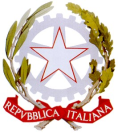 Via Isolabella, 26 - 06034 Foligno (PG)Tel 0742.340616 - Fax 0742.340160e-mail: pgps02000n@istruzione.it - pgps02000n@pec.istruzione.ithttp://www.scientificofoligno.it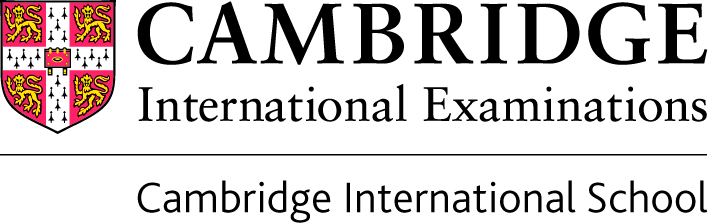 LICEO SCIENTIFICO TRADIZIONALE   con il latino, per una solida formazione a 360 gradi, sia sul fronte umanistico che su quello scientifico. TITOLO DI STUDIO: DIPLOMA MATURITA’ SCIENTIFICALICEO SCIENTIFICO DELLE SCIENZE APPLICATE   senza latino e con informatica. TITOLO DI STUDIO: DIPLOMA MATURITA’ SCIENTIFICA OPZIONE SCIENZE APPLICATELICEO SCIENTIFICO CAMBRIDGE INTERNATIONAL per allievi particolarmente brillanti e motivati, con lo studio in inglese da subito di molte discipline (biologia, geografia, fisica) rafforzamento delle ore di inglese (5 settimanali che si aggiungono a quelle delle discipline studiate in inglese , per una totale di 10-11 ore settimanali in inglese , anche con madrelingua). DIPLOMA MATURITA’ SCIENTIFICA  - TITOLO DI STUDIO IGCSE (INTERNATIONAL GENERAL CERTIFICATE OF SECONDARY EDUCATION) scuola secondaria ingleseLICEO SCIENTIFICO SPORTIVO per liceali che amano lo sport e il movimento e vogliono conseguire, oltre alla maturità scientifica, brevetti sportivi ( animatore sportivo, allenatore, arbitro, giudice di gara …). TITOLO DI STUDIO: DIPLOMA MATURITA’ SCIENTIFICA INDIRIZZO SPORTIVON.B. i licei sportivi nella provincia di Perugia sono solo quelli di Gubbio e Foligno (il nostro Liceo Marconi)LICEO ARTISTICO  molto apprezzato da chi lo sta frequentando , con preparazione liceale e approfondimento della creatività e di tecniche artistiche, grafiche e di progettazione architettonica.TITOLO DI STUDIO: DIPLOMA  LICEO ARTISTICO - ARCHITETTURA E AMBIENTEScientifico Tradizionale/ Scientifico opzione Scienze ApplicateScientifico Tradizionale/ Cambridge InternationalScientifico indirizzo SportivoLiceo ArtisticoLINK https://forms.gle/DbsB5vCdEWru1TH26LINKhttps://forms.gle/ixtxvHE4FX7pMSnj6LINKhttps://forms.gle/9DqjZzXVr11tUhPw7LINKhttps://forms.gle/UcuixzFfz9qBiVs47SABATO 12 NOVEMBRESABATO 12 NOVEMBRESABATO 19 NOVEMBRESABATO 19 NOVEMBRESABATO 19 NOVEMBREVENERDI’ 25 NOVEMBREVENERDI’ 25 NOVEMBREMARTEDI29 NOVEMBRESABATO 26 NOVEMBRESABATO 26 NOVEMBRESABATO 3 DICEMBRESABATO 3 DICEMBRESABATO 3 DICEMBREMARTEDI6 DICEMBREVENERDI’ 9 DICEMBREVENERDI’ 9 DICEMBRESABATO 10 DICEMBRESABATO 10 DICEMBREMARTEDI13 DICEMBRESABATO 17 DICEMBRESABATO 17 DICEMBREMARTEDI20 DICEMBREVENERDI’ 13 GENNAIOVENERDI’ 13 GENNAIOVENERDI’ 13 GENNAIOSABATO 14 GENNAIOSABATO 14 GENNAIOSABATO 14 GENNAIOMARTEDI10 GENNAIOSABATO 21 GENNAIOSABATO 21 GENNAIO